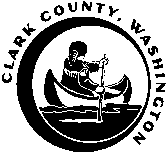 BOARD OF COUNTY COUNCILORSPublic Service Center, 1300 Franklin Street, 6th FloorVancouver, WashingtonWEEKLY CALENDARUpdated: 6/12/15TUESDAY, JUNE 16, 201510:00 a.m.	Board of County Councilors’ Hearing @ Board Hearing Room4:30 p.m.	Three-Year Anniversary of the Commission on Aging @ Board Hearing RoomWEDNESDAY, JUNE 17, 20158:00 a.m.	Elected Officials Meeting @ Dragonfly Café9:00 a.m.	WS: Restoration Project Proposals @ Board Training Room1:30 p.m. – 	Executive Session to discuss pending litigation with legal counsel; labor  2:30 p.m.	negotiations @ Conference Room B2:30 p.m.	Board Time @ Conference Room B